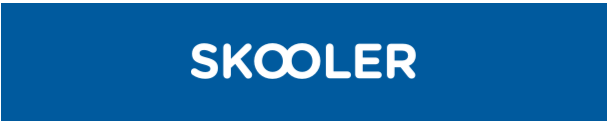 NY LÆRINGPLATTFORM I FÆRDERSKOLENFra nyttår erstattes Fronter med Skooler i alle Færder-skolene (… også kalt LMS - Learning management system).Vi anbefaler foresatte å installere Skooler-appen fra Google Play/Appstore eller gå inn på Skooler Foresatteportal på Internettet (… hold inne Ctrl + klikk på det blå tekstfeltet):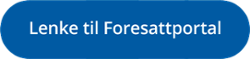 Logg inn med ID-porten og sjekk. Du får tilgang til barna dine hvis de er elever i Færder-skolen, og du kan følge med på fravær og mye mer etter hvert som skolene tar funksjonene i bruk (se eksempelsider til slutt i dette dokumentet).Blir tatt gradvis i brukLenger ned følger en oversikt over de viktigste funksjonene i Skooler. Vi kommer imidlertid til å innføre dem gradvis og med en forsiktig minimumsframdrift. Det har vært store digitale omveltninger for både elever og ansatte nå i og med at vi innførte Office 365 for halvannet år siden, og alle må få litt tid på seg til å finne ut av dette siste nye verktøyet. Skolene skal skaffe seg erfaringer for å bli enige om felles standarder for bruk, og det må nødvendigvis også ta noe tid. Minimumsframdrift våren 2019Fra nyttår: Fraværet føres i SkoolerFra uke 9: Ukeplaner publiseres i Skooler (og ikke på hjemmesidene lenger)Før påske: Utprøving av Oppgaveverktøyet og kommunikasjon med foresatte (se nedenfor).(Det er lov å innføre funksjoner i et raskere tempo for dem som ønsker det. For de yngste blir det naturligvis nødvendige tilpasninger.)Fra høsten 2019Vi fortsetter med en plan for videre minimumsframdrift.Vårhalvåret 2020Skooler kommer i full drift i løpet av vårhalvåret.Skooler inngår i våre planerSkooler inngår i vår IKT-strategi for Færderskolen – Elevenes læring, som er under revisjon i disse dager. Se to utklipte punkter fra forslaget til revidert versjon av planen her:2. Mål skoleårene 2018-20222.2. Lærerne[…]Lærerne bruker ny LMS-løsning (Skooler) til:planlegging, veiledning og vurdering i forhold til gjeldende læreplaner og vurderingsforskriftendokumentasjon på gjennomført opplæringoversikt over elevens utvikling ved halvårssamtaler (IUP-verktøyet), som gjøres tilgjengelig for foresatteplagiatkontroll (ungdomsskolene) sikker og lovlig lagring av vurderinger, karakterer og elevinformasjonføring av fravær og anmerkninger2.4. De foresatteNy LMS-løsning (Skooler):De foresatte kan logge seg inn og følge med på elevenes læring (oppgaver/innleveringer, karakterer, andre oppsummerende vurderinger, fravær, anmerkninger …).De foresatte henter ut oversikt over elevens utvikling ved halvårssamtaler (IUP-verktøyet).De foresatte kan kommunisere enkelt, effektivt og oversiktlig med skolen via ny LMS-løsning (toveiskommunikasjon).Oversikt over foresattesider i Skooler.Se et utvalg av Skoolers funksjoner på de neste sidene.Dashbord foresatte: 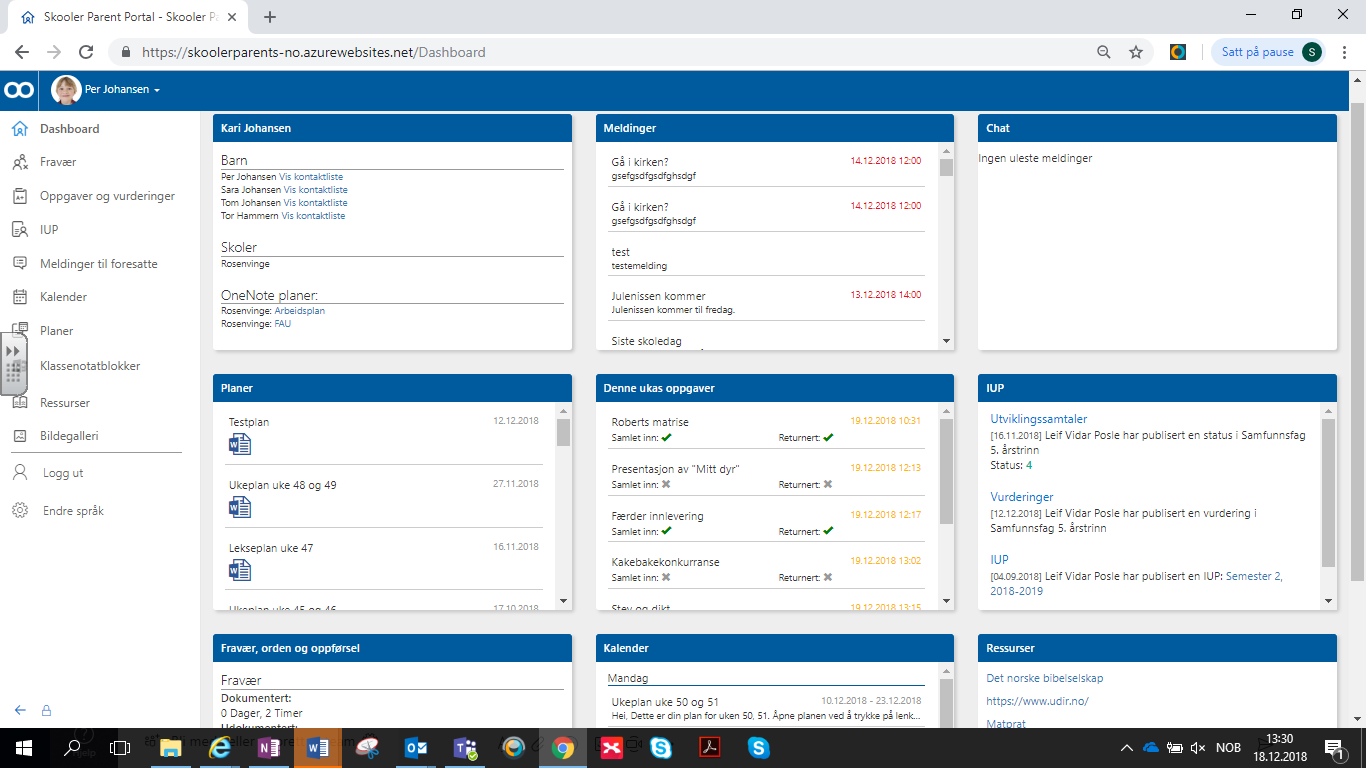 Fravær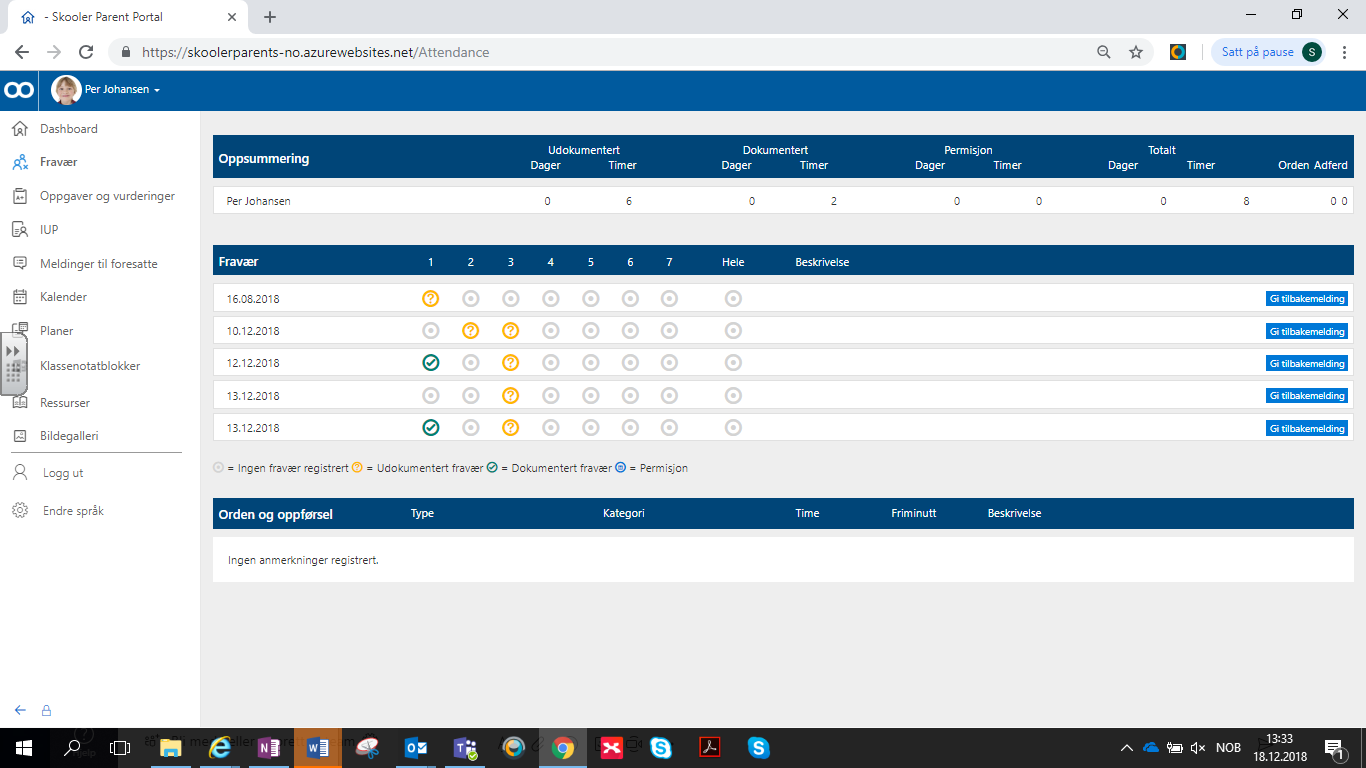 Vurderinger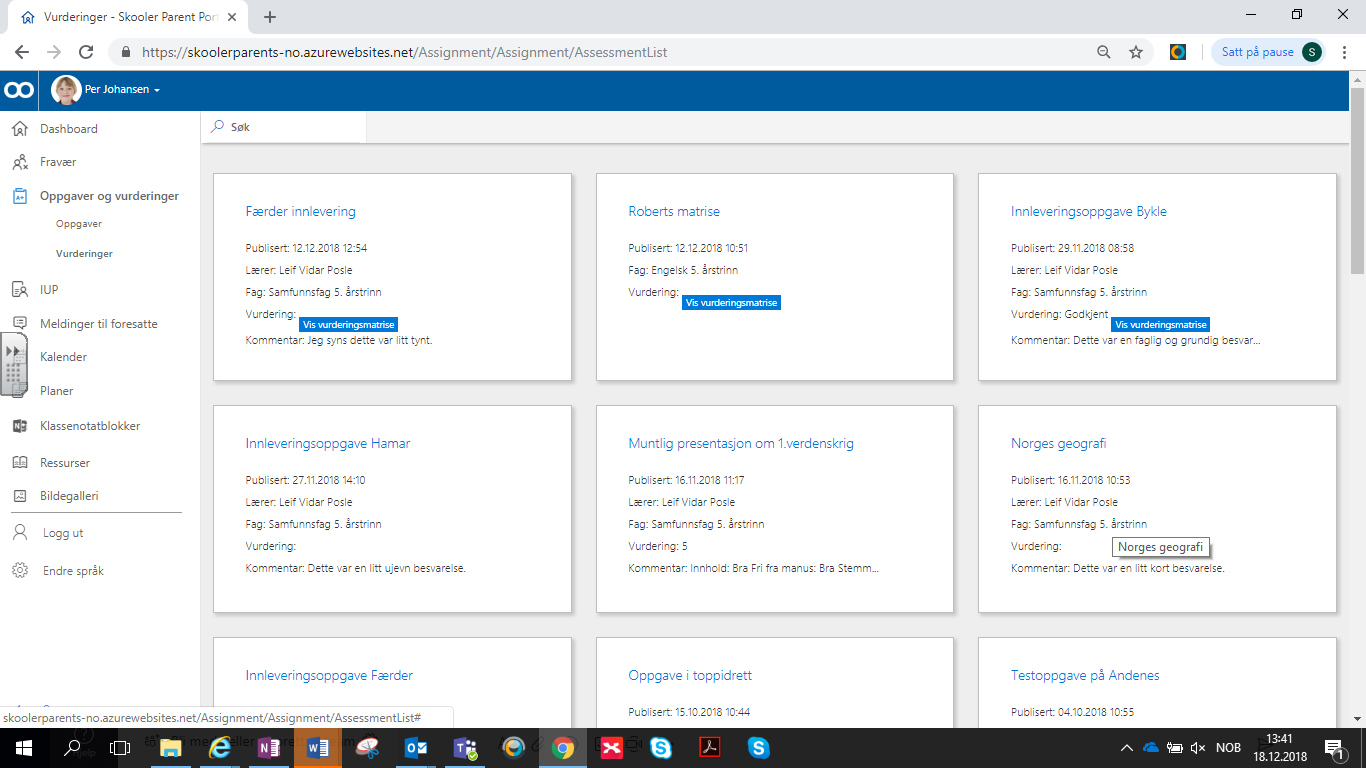 Individuell utviklingsplan (IUP) – til bruk ved halvårssamtalen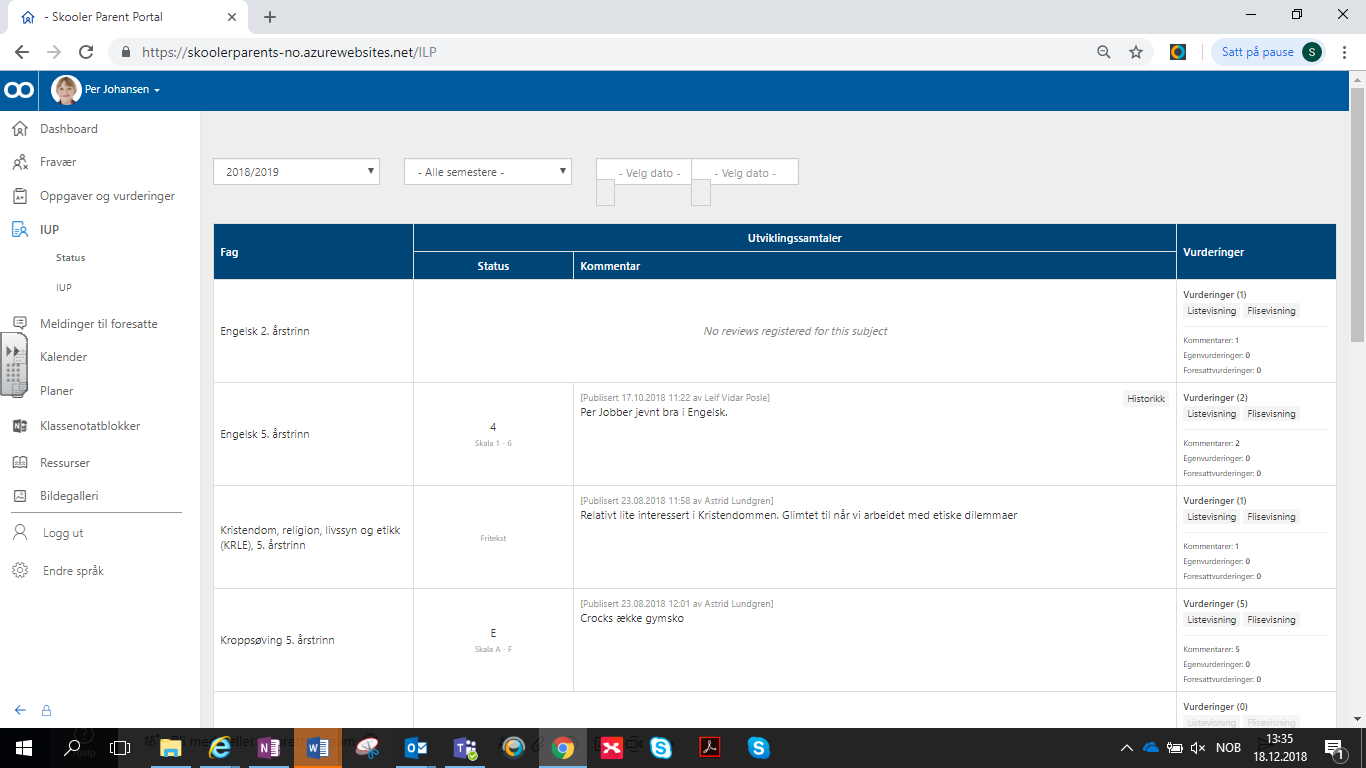 Kommunikasjon hjem-skole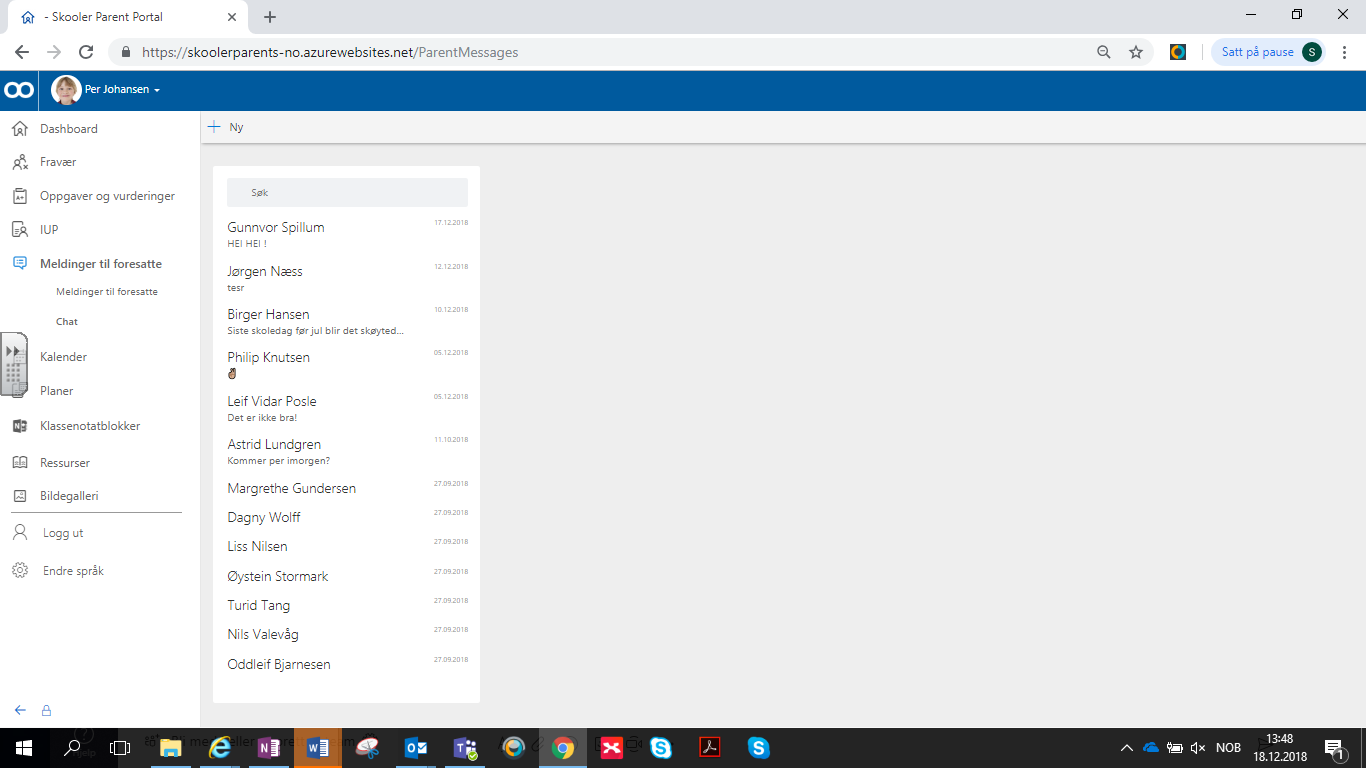 Ressurser – skolen kan legge ut aktuelle lenker for foresatte.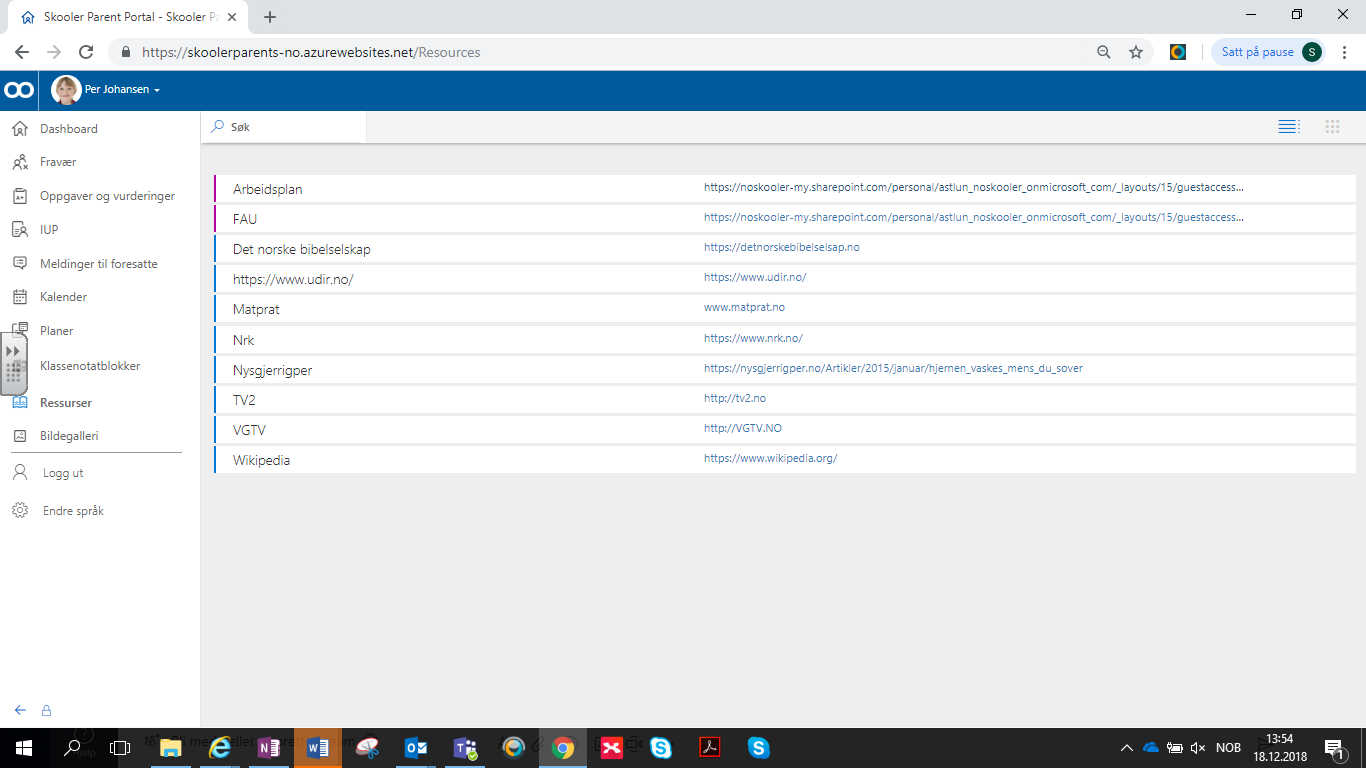 